Информация об объеме образовательной деятельности , финансовое обеспечение которой  осуществляетсяза счет бюджетных ассигнований федерального бюджета, бюджетов субъектов Российской Федерации, за счет местных бюджетов , по договорам об оказании платных образовательных услуг МОУ Антоновская ООШ 2022-2023 год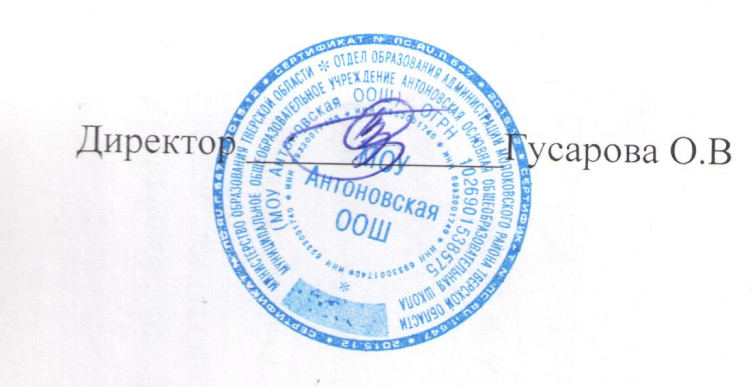 Вид, уровень образовательной программыОбразовательная деятельностьЗа счет бюджетных ассигнований федерального бюджета, бюджетов субъектов ,  местных бюджетовпо договорам об оказании платных образовательных услугНачальное общее образование 87100%0Основное общее образование 155100%0Дополнительное образование 8100%0